Arbeitszeitregelung zwischen den Jahren (27.12.21 – 30.12.21):
Beleg für vorgearbeitete Stunden für Doktoranden (01.09.21 – 23.12.21)Bei dem genannten Personenkreis handelt es sich z. B. um Doktoranden mit einer E13/50% oder E13/75%-Stelle. Dieser Personenkreis ist aber – da oftmals die Möglichkeit zur Promotion gegeben wird -, grundsätzlich zwischen 09:00 und 17:00 Uhr anwesend.Die vorzuarbeitende Zeit beträgt für vollbeschäftigte Arbeitnehmerinnen und Arbeitnehmer (Beschäftigte), die in einem Arbeitsverhältnis zum Land Hessen stehen	 24 Std. 00 Min.Für Teilzeitbeschäftigte und Hilfskräfte gelten die individuell vereinbarten Arbeitszeiten.					________________________________Unterschrift Hochschullehrer/-in; Arbeitsgruppenleiter/-in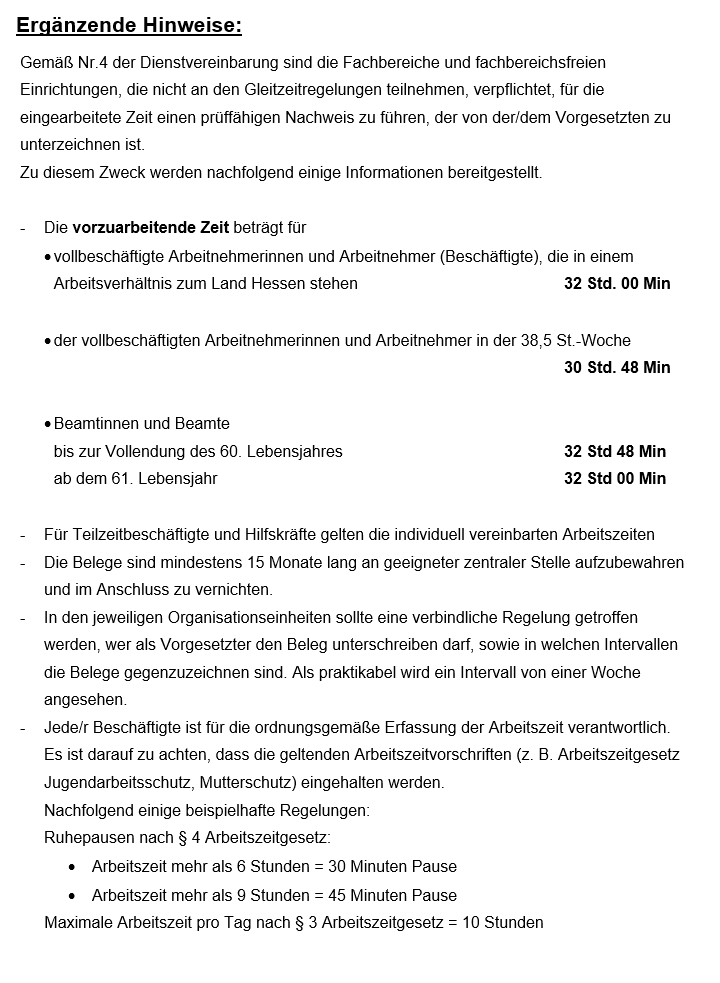 NameVornameBeispielPeterMustermannDetlev